Модель центра речевого развития в старшей группе.Выполнила Шмелева Наталия АнатольевнаЦель речевого уголка: способствовать созданию оптимальных условий для организации предметно-развивающей среды в группе для совершенствования процесса развития и коррекции речи детей.Задачи:Формирование фонематического восприятия и слуха.Развитие артикуляционной моторики.Закрепление навыков правильного произношения звуков.Закрепление навыков, полученных на занятиях.Активизация словаря, обобщающих понятий и лексико-грамматических категорий.Развитие связной речи.Развитие мелкой моторики.В его оборудование входят стеллажи, расположенные на разном уровне, стол, стул, игровой, дидактический и наглядный материал, стимулирующий речевую деятельность и речевое общение детей.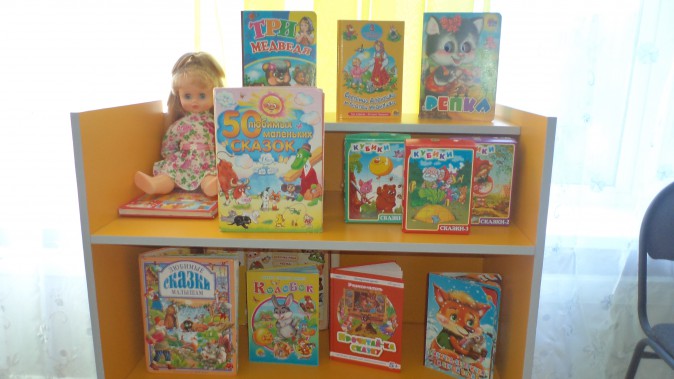 При подборе составляющих речевого уголка необходимо учитывать:соответствовать индивидуальным и возрастным особенностям детей;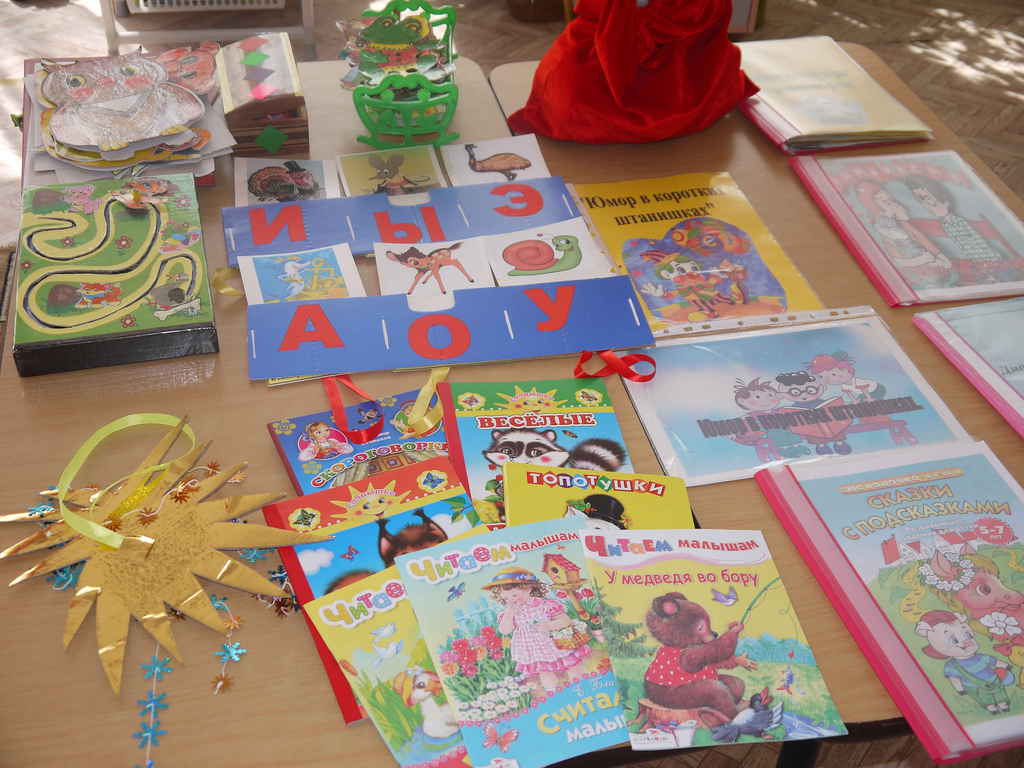 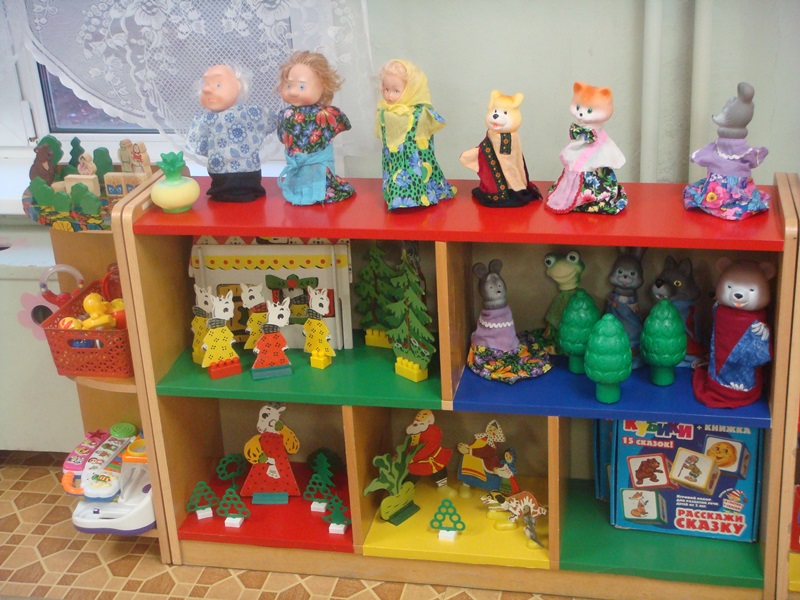 речевой уголок должен быть размещён рядом с книжным уголком;важно, чтобы речевой уголок был комфортен и эстетичен. Красота формирует ребенка. Поэтому необходимо уделять большое внимание эстетике речевого уголка. Его оформление должно быть привлекательным для детей и вызывать у них стремление к самостоятельной деятельности. В то же время необходимо научить детей поддерживать порядок и воспитывать бережное отношение к материалам и оборудованию содержащемуся в уголке;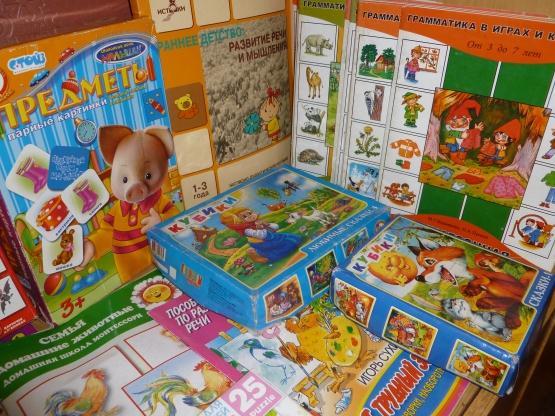 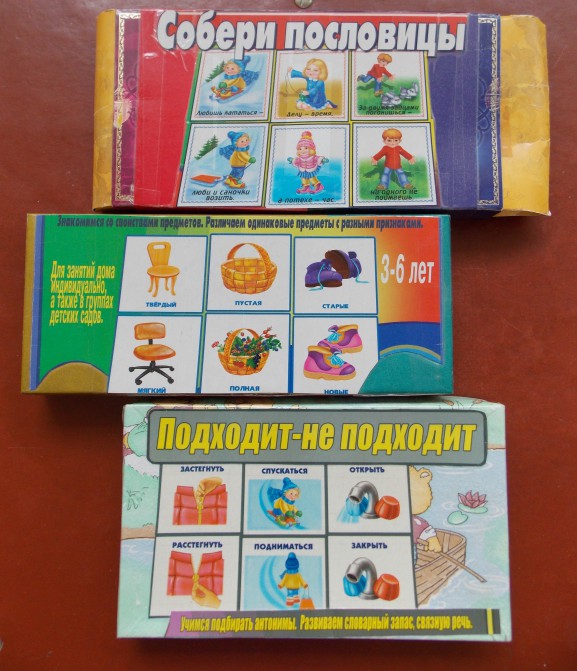 игровой материал должен быть доступным для ребенка;неотъемлемым атрибутом речевого уголка должна быть игрушка – «одушевленный персонаж», обычная кукла, би-ба-бо, марионетка. Такая игрушка должна быть многофункциональна. Она может двигаться (с помощью взрослого или ребёнка), выполнять артикуляционную гимнастику, задавать вопросы или отвечать на них, загадывать загадки, придумывать интересные истории, преподносить неожиданные сюрпризы и многое другое. Её способности вызовут у детей живой интерес, побудят к речевой активности.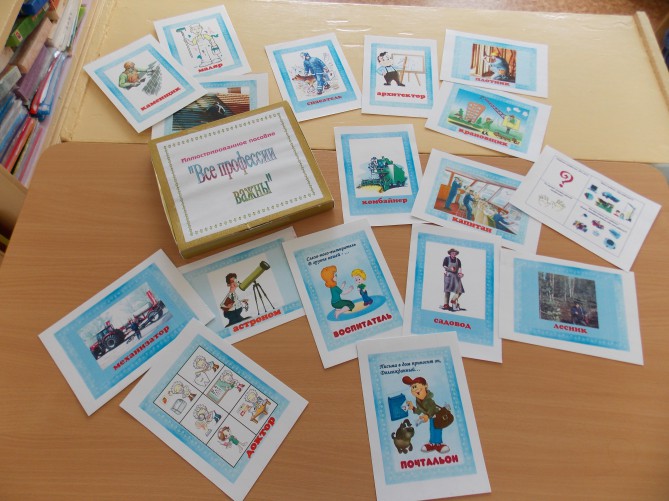 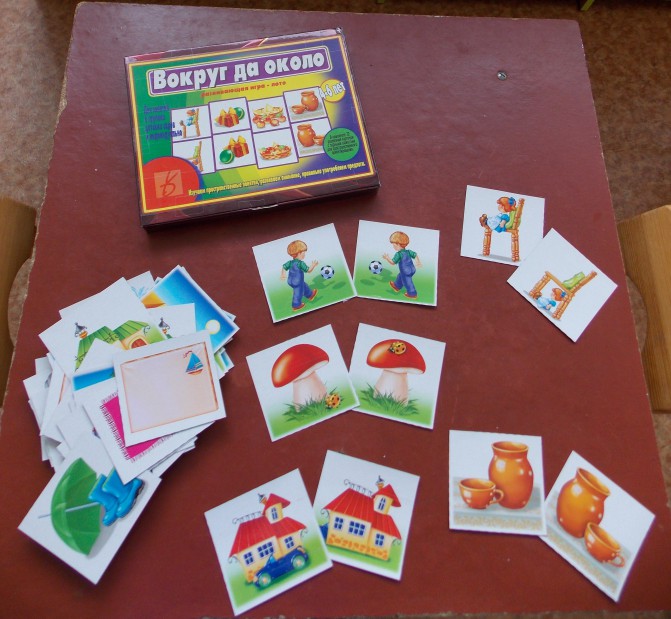 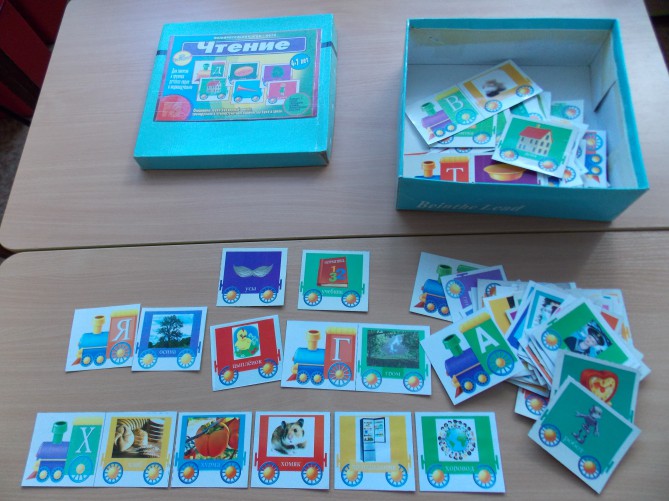 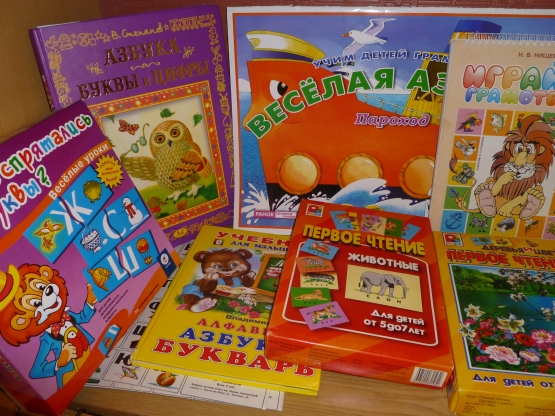 